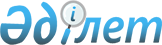 2009 жылғы 10 желтоқсандағы "Талдықорған қаласының 2010-2012 жылдарға арналған бюджеті туралы" N 158 шешіміне өзгерістер мен толықтырулар енгізу туралы
					
			Күшін жойған
			
			
		
					Алматы облысы Талдықорған қалалық мәслихатының 2010 жылғы 19 тамыздағы N 190 шешімі. Алматы облысының Әділет департаменті Талдықорған қаласының Әділет басқармасында 2010 жылы 27 тамызда N 2-1-129 тіркелді. Күші жойылды - Алматы облысы Талдықорған қалалық мәслихатының 2011 жылғы 02 ақпандағы N 226 шешімімен      Ескерту. Күші жойылды - Алматы облысы Талдықорған қалалық мәслихатының 2011.02.02 N 226 Шешімімен      

 Қазақстан Республикасының Бюджет кодексінің 106-бабының 2-тармағының 4-тармақшасына және 109-бабының 1-тармағын басшылыққа ала отырып, Қазақстан Республикасының "Қазақстан Республикасындағы жергілікті мемлекеттік басқару және өзін-өзі басқару туралы" Заңының 6-бабының 1-тармағына сәйкес, Талдықорған қалалық мәслихаты ШЕШІМ ҚАБЫЛДАДЫ:



      1. Талдықорған қалалық мәслихатының 2009 жылғы 10 желтоқсандағы "Талдықорған қаласының 2010-2012 жылдарға арналған бюджеті туралы" N 158 шешіміне (2009 жылғы 29 желтоқсандағы нормативтік құқықтық актілерді мемлекеттік тіркеу тізілімінде 2-1-110 нөмірімен тіркелген, 2010 жылғы 15 қаңтардағы N 3 "Талдықорған" газетінде жарияланған), Талдықорған қалалық мәслихатының 2010 жылғы 03 ақпандағы "2009 жылғы 10 желтоқсандағы "Талдықорған қаласының 2010-2012 жылдарға арналған бюджеті туралы" N 158 шешіміне өзгерістер мен толықтырулар енгізу туралы" N 165 шешімі, (2010 жылғы 12 ақпандағы нормативтік құқықтық актілерді мемлекеттік тіркеу тізілімінде 2-1-113 нөмірімен тіркелген, 2010 жылғы 19 ақпандағы N 8 "Талдықорған" газетінде жарияланған), Талдықорған қалалық мәслихатының 2010 жылғы 14 сәуірдегі "2009 жылғы 10 желтоқсандағы "Талдықорған қаласының 2010-2012 жылдарға арналған бюджеті туралы" N 158 шешіміне өзгерістер мен толықтырулар енгізу туралы" N 172 шешімі, (2010 жылғы 27 сәуірдегі нормативтік құқықтық актілерді мемлекеттік тіркеу тізілімінде 2-1-120 нөмірімен тіркелген, 2010 жылғы 7 мамырдағы N 19 "Талдықорған" газетінде жарияланған), Талдықорған қалалық мәслихатының 2010 жылғы 17 маусымдағы "2009 жылғы 10 желтоқсандағы "Талдықорған қаласының 2010-2012 жылдарға арналған бюджеті туралы" N 158 шешіміне өзгерістер мен толықтырулар енгізу туралы" N 183 шешімі (2010 жылғы 30 маусымдағы нормативтік құқықтық актілерді мемлекеттік тіркеу тізілімінде 2-1-126 нөмірімен тіркелген, 2010 жылғы 09 шілдеде N 28 "Талдықорған" газетінде жарияланған) келесі өзгерістер мен толықтырулар енгізілсін:



      1 тармақта:



      1) "Кірістер" деген жол бойынша "11596836" саны "11929365" санына ауыстырылсын;

      "салықтық түсімдер" деген жол бойынша "877015" саны "888234" санына ауыстырылсын;

      "салықтық емес түсімдер" деген жол бойынша "172696" саны "161477";

      "трансферттердің түсімдері" деген жол бойынша "10466812" саны "10799341" санына ауыстырылсын;

      "ағымдағы нысаналы трансферттер" деген жол бойынша "3350534" саны "3678088" санына ауыстырылсын;

      "нысаналы даму трансферттері" деген жол бойынша "3839841" саны "3844816" санына ауыстырылсын;



      2) "Шығындар" деген жол бойынша "11958046" саны "12290575" санына ауыстырылсын;



      2 тармақта:

      "сумен жабдықтау жүйесін дамыту" деген жол бойынша "220280" саны "220680" санына ауыстырылсын;

      "көлік инфрақұрылымын дамыту" деген жол бойынша "113212" саны "112787" санына ауыстырылсын;

      "мектептерді ұстау" деген жол бойынша "844306" саны "920243" санына ауыстырылсын;

      "Ұлы Отан соғысындағы Жеңістің 65 жылдығына орай Ұлы Отан соғысының қатысушылары мен мүгедектеріне, сондай-ақ оларға теңестірілген, оның ішінде майдандағы армия құрамына кірмеген, 1941 жылғы 22 маусымнан бастап 1945 жылғы 3 қыркүйек аралығындағы кезеңде әскери бөлімшелерде, мекемелерде, әскери- оқу орындарында әскери қызметтен өткен, запасқа босатылған (отставка),"1941-1945 жж. Ұлы Отан соғысында Германияны жеңгені үшін" меделімен немесе "Жапонияны жеңгені үшін "медалімен марапатталған әскери қызметшілерге, Ұлы Отан соғысы жылдарында тылда кемінде алты ай жұмыс істеген (қызметте болған) адамдарға біржолғы материалдық көмек төлеу" деген жол бойынша "90769"саны "91054"санына ауыстырылсын;

      "облыс әкімінің грантына" деген жол бойынша "20275" саны "20515" санына ауыстырылсын;

      "аудан (облыстық маңызы бар қала) ауқымындағы төтенше жағдайлардың алдын алу және оларды жою" деген жол бойынша "836000" саны "976000" санына ауыстырылсын;

      "балабақшаларды ұстау" деген жол бойынша "87400" саны "85101" санына ауыстырылсын;

      келесі мазмұндағы жолдармен толықтырылсын:

      "коммуналдық шаруашылығын дамыту 5000 мың теңге";

      "шағын орталықтарды ұстау 2299 мың теңге";

      "елді мекендерді абаттандыру және көгалдандыру 91630 мың теңге";

      "елді мекендердегі көшелерді жарықтандыру 9200 мың теңге";

      "көп қабатты тұрғын үйлерді орталықтандырылған жылуға қосу 16179 мың теңге";

      "жергілікті бюджеттік инвестициялық жобалардың және концессиялы жобалардың техникалық-экономикалық негіздемелерін әзірлеу және оларға сараптама жасау 7000 мың теңге";



      3 тармақта:

      "959553" саны "946636" санына ауыстырылсын;



      6 тармақта:

      "өкілді, атқарушы органдар және жалпы сипаттағы мемлекеттік қызметтер" деген жол бойынша "136604" саны "138098" санына ауыстырылсын;

      "қорғаныс" деген жол бойынша "841772" саны "981772" санына ауыстырылсын;

      "елдi мекендерде жол жүрісі қауiпсiздiгін қамтамасыз ету" деген жол бойынша "24381" саны "34318" санына ауыстырылсын;

      "жалпы білім беру" деген жол бойынша "2067813" саны "2070112" санына ауыстырылсын;

      "әлеуметтік көмек және әлеуметтік қамсыздандыру" деген жол бойынша "656407"саны "655232" санына ауыстырылсын;

      "тұрғын үй-коммуналдық шаруашылық" деген жол бойынша "3797392" саны "3907003" санына ауыстырылсын;

      "өнеркәсіп, сәулет, қала құрылысы және құрылыс қызметін атқарушы органдары" деген жол бойынша "27231" саны "34431" санына ауыстырылсын;

      "көлік және коммуникация" деген жол бойынша "687626" саны "751878" санына ауыстырылсын;

      "басқалар" деген жол бойынша "41863" саны "43073" санына ауыстырылсын;



      2. Көрсетілген шешімнің 1 қосымшасы осы шешімнің 1 қосымшасына сәйкес жаңа редакцияда баяндалсын.



      3. Көрсетілген шешімнің 5 қосымшасы осы шешімнің 2 қосымшасына сәйкес жаңа редакцияда баяндалсын.



      4. Осы шешім 2010 жылдың 1 қаңтарынан қолданысқа енгізіледі.      Кезектен тыс

      24 сессияның төрағасы                      Қ. Бұлдыбаев      Қалалық

      мәслихаттың хатшысы                        М. Бопазов      КЕЛІІСІЛДІ:      Қалалық экономика және

      бюджеттік жоспарлау

      бөлімінің бастығы                          Королева Любовь Григорьевна

      2010 жылғы 19 тамыз

Қалалық мәслихаттың 2010 жылғы

"2009 жылғы 10 желтоқсандағы

"Талдықорған қаласының 2010-2012

жылдарға арналған бюджеті

туралы" N 158 шешіміне

өзгерістер мен толықтырулар

енгізу туралы" N 190 шешіміне

1 қосымша2009 жылғы 10 желтоқсандағы

"Талдықорған қаласының 2010-2012

жылдарға арналған бюджеті

туралы" N 158 шешіміне

1 қосымша 

Талдықорған қаласының 2010 жылғы бюджеті

Қалалық мәслихаттың 2010 жылғы

19 тамыздағы "2009 жылғы

10 желтоқсандағы "Талдықорған

қаласының 2010-2012 жылдарға

арналған бюджеті туралы"

N 158 шешіміне өзгерістер

мен толықтырулар енгізу

туралы" N 190 шешіміне

2 қосымша2009 жылғы 10 желтоқсандағы

"Талдықорған қаласының 2010-2012

жылдарға арналған бюджеті

туралы" N 158 шешіміне

5 қосымша 

Бюджеттік инвестициялық жобаларды (бағдарламалар) іске асыруға

бағытталған бюджеттік бағдарламаларға бөлінген, Талдықорған

қаласының 2010 жылғы бюджет дамуының бюджеттік бағдарламалар

және заңды тұлғалардың жарғылық капиталын қалыптастыру немесе

ұлғайту тізбесі
					© 2012. Қазақстан Республикасы Әділет министрлігінің «Қазақстан Республикасының Заңнама және құқықтық ақпарат институты» ШЖҚ РМК
				СанатыСанатыСанатыСанатыСомасыСыныпСыныпСыныпСомасыІшкі сыныпІшкі сыныпСомасыА Т А У ЫСомасыI. Кірістер119293651Салықтық түсімдер8882344Меншікке салынатын салықтар6051901Мүлікке салынатын салықтар2085003Жер салығы822004Көлік құралдарына салынатын салық3143005Бірыңғай жер салығы1905Тауарларға, жұмыстарға және қызметтерге салынатын iшкi салықтар926422Акциздер221603Табиғи және басқа да ресурстарды пайдаланғаны үшiн түсетiн түсiмдер105004Кәсіпкерлік және кәсіби қызметті жүргізгені үшін алынатын алымдар387825Ойын бизнесіне салық212008Заңдық мәнді іс-әрекеттерді жасағаны және (немесе) оған уәкілеттігі бар мемлекеттік органдар немесе лауазымды адамдар құжаттар бергені үшін алынатын міндетті төлемдер1904021Мемлекеттік баж1904022Салықтық емес түсімдер1614771Мемлекеттік меншіктен түсетін кірістер183251Мемлекеттік кәсіпорындардың таза кірісі бөлігінің түсімдері116905Мемлекет меншігіндегі мүлікті жалға беруден түсетін кірістер66353Мемлекеттік бюджеттен қаржыландырылатын мемлекеттік мекемелер ұйымдастыратын мемлекеттік сатып алуды өткізуден түсетін ақша түсімдері5451Мемлекеттік бюджеттен қаржыландырылатын мемлекеттік мекемелер ұйымдастыратын мемлекеттік сатып алуды өткізуден түсетін ақша түсімдері5454Мемлекеттік бюджеттен қаржыландырылатын, сондай-ақ Қазақстан Республикасы Ұлттық Банкінің бюджетінен (шығыстар сметасынан) ұсталатын және қаржыландырылатын мемлекеттік мекемелер салатын айыппұлдар, өсімпұлдар, санкциялар, өндіріп алулар1269601Мұнай секторы ұйымдарынан түсетін түсімдерді қоспағанда, мемлекеттік бюджеттен қаржыландырылатын, сондай-ақ Қазақстан Республикасы Ұлттық Банкінің бюджетінен (шығыстар сметасынан) ұсталатын және қаржыландырылатын мемлекеттік мекемелер салатын айыппұлдар, өсімпұлдар, санкциялар, өндіріп алулар1269606Басқа да салықтық емес түсімдер156471Басқа да салықтық емес түсімдер156473Негізгі капиталды сатудан түсетін түсімдер803131Мемлекеттік мекемелерге бекітілген мемлекеттік мүлікті сату317941Мемлекеттік мекемелерге бекітілген мемлекеттік мүлікті сату317943Жерді және материалдық емес активтерді сату485191Жерді сату478692Материалдық емес активтерді сату6504Трансферттердің түсімдері107993412Мемлекеттік басқарудың жоғары тұрған органдарынан түсетін трансферттер107993412Облыстық бюджеттен түсетін трансферттер10799341Функционалдық топФункционалдық топФункционалдық топФункционалдық топФункционалдық топСомасы

(мың теңге)Кіші функцияКіші функцияКіші функцияКіші функцияСомасы

(мың теңге)Бюджеттік бағдарламалардың әкімшісіБюджеттік бағдарламалардың әкімшісіБюджеттік бағдарламалардың әкімшісіСомасы

(мың теңге)БағдарламаБағдарламаСомасы

(мың теңге)А Т А У ЫСомасы

(мың теңге)II. Шығындар1229057501Жалпы сипаттағы мемлекеттік қызметтер1380981Мемлекеттік басқарудың жалпы функцияларын орындайтын өкілді, атқарушы және басқа органдар103966112Аудан (облыстық маңызы бар қала) мәслихатының аппараты12137001Аудан (облыстық маңызы бар қала) мәслихатының қызметін қамтамасыз ету жөніндегі қызметтер11995004Мемлекеттік органдарды материалдық-техникалық жарақтандыру142122Аудан (облыстық маңызы бар қала) әкімінің аппараты72225001Аудан (облыстық маңызы бар қала) әкімінің қызметін қамтамасыз ету жөніндегі қызметтер69945004Мемлекеттік органдарды материалдық-техникалық жарақтандыру2280123Қаладағы аудан, аудандық маңызы бар қала, кент, ауыл (село), ауылдық (селолық) округ әкімінің аппараты19604001Қаладағы аудан, аудандық маңызы бар қаланың, кент, ауыл (село), ауылдық (селолық) округ әкімінің қызметін қамтамасыз ету жөніндегі қызметтер18998023Мемлекеттік органдарды материалдық-техникалық жарақтандыру6062Қаржылық қызмет19782452Ауданның (облыстық маңызы бар қаланың) қаржы бөлімі19782001Аудандық бюджетті орындау және коммуналдық меншікті (облыстық маңызы бар қала) саласындағы мемлекеттік саясатты іске асыру жөніндегі қызметтер16293003Салық салу мақсатында мүлікті бағалауды жүргізу1969019Мемлекеттік органдарды материалдық-техникалық жарақтандыру15205Жоспарлау және статистикалық қызмет14350453Ауданның (облыстық маңызы бар қаланың) экономика және бюджеттік жоспарлау бөлімі14350001Экономикалық саясатты, мемлекеттік жоспарлау жүйесін қалыптастыру және дамыту және ауданды (облыстық маңызы бар қаланы) басқару саласындағы мемлекеттік саясатты іске асыру жөніндегі қызметтер14150005Мемлекеттік органдарды материалдық-техникалық жарақтандыру20002Қорғаныс9817721Әскери мұқтаждар772122Аудан (облыстық маңызы бар қала) әкімінің аппараты772005Жалпыға бірдей әскери міндетті атқару шеңберіндегі іс-шаралар7722Төтенше жағдайлар жөнiндегi жұмыстарды ұйымдастыру981000122Аудан (облыстық маңызы бар қала) әкімінің аппараты981000006Аудан (облыстық маңызы бар қала) ауқымындағы төтенше жағдайлардың алдын алу және оларды жою98100003Қоғамдық тәртіп, қауіпсіздік, құқықтық, сот, қылмыстық-атқару қызметі343181Құқық қорғау қызметі34318458Ауданның (облыстық маңызы бар қаланың) тұрғын үй-коммуналдық шаруашылығы, жолаушылар көлігі және автомобиль жолдары бөлімі34318021Елдi мекендерде жол жүрісі қауiпсiздiгін қамтамасыз ету3431804Білім беру51434831Мектепке дейінгі тәрбие және оқыту386116464Ауданның (облыстық маңызы бар қаланың) білім бөлімі386116009Мектепке дейінгі тәрбие ұйымдарының қызметін қамтамасыз ету 3861162Бастауыш, негізгі орта және жалпы орта білім беру2151149123Қаладағы аудан, аудандық маңызы бар қала, кент, ауыл (село), ауылдық (селолық) округ әкімінің аппараты1271005Ауылдық (селолық) жерлерде балаларды мектепке дейін тегін алып баруды және кері алып келуді ұйымдастыру1271464Ауданның (облыстық маңызы бар қаланың) білім бөлімі2149878003Жалпы білім беру2070112006Балаларға қосымша білім беру797669Білім беру саласындағы өзге де қызметтер2606218464Ауданның (облыстық маңызы бар қаланың) білім бөлімі150107001Жергілікті деңгейде білім беру саласындағы мемлекеттік саясатты іске асыру жөніндегі қызметтер22541004Ауданның (облыстық маңызы бар қаланың) мемлекеттік білім беру мекемелерінде білім беру жүйесін ақпараттандыру32912005Ауданның (аудандық маңызы бар қаланың) мемлекеттік білім беру мекемелер үшін оқулықтар мен оқу-әдістемелік кешендерді сатып алу және жеткізу28833007Аудандық (қалалық) ауқымдағы мектеп олимпиадаларын және мектептен тыс іс-шараларды өткiзу1769011Өңірлік жұмыспен қамту және кадрларды қайта даярлау стратегиясын іске асыру шеңберінде білім беру объектілерін күрделі, ағымды жөндеу63602013Мемлекеттік органдарды материалдық-техникалық жарақтандыру450467Ауданның (облыстық маңызы бар қаланың) құрылыс бөлімі2456111037Білім беру объектілерін салу және реконструкциялау245611106Әлеуметтік көмек және әлеуметтік қамсыздандыру6552322Әлеуметтік көмек617643451Ауданның (облыстық маңызы бар қаланың) жұмыспен қамту және әлеуметтік бағдарламалар бөлімі478860002Еңбекпен қамту бағдарламасы142592004Ауылдық жерлерде тұратын денсаулық сақтау, білім беру, әлеуметтік қамтамасыз ету, мәдениет және спорт мамандарына отын сатып алуға Қазақстан Республикасының заңнамасына сәйкес әлеуметтік көмек көрсету2096005Мемлекеттік атаулы әлеуметтік көмек22167006Тұрғын үй көмегі48504007Жергілікті өкілетті органдардың шешімі бойынша мұқтаж азаматтардың жекелеген топтарына әлеуметтік көмек37689010Үйден тәрбиеленіп оқытылатын мүгедек балаларды материалдық қамтамасыз ету6974014Мұқтаж азаматтарға үйде әлеуметтік көмек көрсету2116801618 жасқа дейінгі балаларға мемлекеттік жәрдемақылар45719017Мүгедектерді оңалту жеке бағдарламасына сәйкес, мұқтаж мүгедектерді міндетті гигиеналық құралдарымен қамтамасыз етуге және ымдау тілі мамандарының, жеке көмекшілердің қызмет көрсету43622019Ұлы Отан соғысындағы Жеңістің 65 жылдығына орай Ұлы Отан соғысының қатысушылары мен мүгедектеріне Тәуелсіз Мемлекеттер Достастығы елдері бойынша, Қазақстан Республикасының аумағы бойынша жол жүруін, сондай-ақ оларға және олармен бірге жүретін адамдарға Мәскеу, Астана қалаларында мерекелік іс-шараларға қатысу үшін тамақтануына, тұруына, жол жүруіне арналған шығыстарын төлеуді қамтамасыз ету17275020Ұлы Отан соғысындағы Жеңістің 65 жылдығына орай Ұлы Отан соғысының қатысушылары мен мүгедектеріне, сондай-ақ оларға теңестірілген, оның ішінде майдандағы армия құрамына кірмеген, 1941 жылғы 22 маусымнан бастап 1945 жылғы 3 қыркүйек аралығындағы кезеңде әскери бөлімшелерде, мекемелерде, әскери- оқу орындарында әскери қызметтен өткен, запасқа босатылған (отставка),"1941-1945 жж. Ұлы Отан соғысында Германияны жеңгені үшін" меделімен немесе "Жапонияны жеңгені үшін "медалімен марапатталған әскери қызметшілерге, Ұлы Отан соғысы жылдарында тылда кемінде алты ай жұмыс істеген (қызметте болған) адамдарға біржолғы материалдық көмекті төлеу91054464Ауданның (облыстық маңызы бар қаланың) білім бөлімі138783008Жергілікті өкілді органдардың шешімі бойынша білім беру ұйымдарының күндізгі оқу нысанында оқитындар мен тәрбиеленушілерді қоғамдық көлікте (таксиден басқа) жеңілдікпен жол жүру түрінде әлеуметтік қолдау1387839Әлеуметтік көмек және әлеуметтік қамтамасыз ету салаларындағы өзге де қызметтер37589451Ауданның (облыстық маңызы бар қаланың) жұмыспен қамту және әлеуметтік бағдарламалар бөлімі37589001Жергілікті деңгейде халық үшін әлеуметтік бағдарламаларды жұмыспен қамтуды қамтамасыз етуді іске асыру саласындағы мемлекеттік саясатты іске асыру жөніндегі қызметтер31633011Жәрдемақыларды және басқа да әлеуметтік төлемдерді есептеу, төлеу мен жеткізу бойынша қызметтерге ақы төлеу5256022Мемлекеттік органдарды материалдық-техникалық жарақтандыру70007Тұрғын үй-коммуналдық шаруашылық39070031Тұрғын үй шаруашылығы1296306458Ауданның (облыстық маңызы бар қаланың) тұрғын үй-коммуналдық шаруашылығы, жолаушылар көлігі және автомобиль жолдары бөлімі57952002Мемлекеттік қажеттіліктер үшін жер учаскелерін алып қою, соның ішінде сатып алу жолымен алып қою және осыған байланысты жылжымайтын мүлікті иеліктен айыру56825003Мемлекеттік тұрғын үй қорының сақталуын ұйымдастыру1127467Ауданның (облыстық маңызы бар қаланың) құрылыс бөлімі1238354003Мемлекеттік коммуналдық тұрғын үй қорының тұрғын үй құрылысы және (немесе) сатып алу333903004Инженерлік-коммуникациялық инфрақұрылымды дамыту, жайластыру және (немесе) сатып алу641940019Тұрғын үй салу2625112Коммуналдық шаруашылық1411778458Ауданның (облыстық маңызы бар қаланың) тұрғын үй-коммуналдық шаруашылығы, жолаушылар көлігі және автомобиль жолдары бөлімі1406778012Сумен жабдықтау және су бөлу жүйесінің қызмет етуі203468026Ауданның (облыстық маңызы бар қаланың) коммуналдық меншігіндегі жылу жүйелерін қолдануды ұйымдастыру338087029Сумен жабдықтау жүйесін дамыту220680030Өңірлік жұмыспен қамту және кадрларды қайта даярлау стратегиясын іске асыру шеңберінде инженерлік коммуникациялық инфрақұрылымды жөндеу және елді-мекендерді көркейту590148032Өңірлік жұмыспен қамту және кадрларды қайта даярлау стратегиясын іске асыру шеңберінде инженерлік коммуникациялық инфрақұрылымды дамыту және елді-мекендерді көркейту54395467Ауданның (облыстық маңызы бар қаланың) құрылыс бөлімі5000005Коммуналдық шаруашылығын дамыту50003Елді-мекендерді көркейту1198919458Ауданның (облыстық маңызы бар қаланың) тұрғын үй-коммуналдық шаруашылығы, жолаушылар көлігі және автомобиль жолдары бөлімі1198919015Елді мекендердегі көшелерді жарықтандыру178761016Елді мекендердің санитариясын қамтамасыз ету71350017Жерлеу орындарын күтіп-ұстау және туысы жоқтарды жерлеу4032018Елді мекендерді абаттандыру және көгалдандыру94477608Мәдениет,спорт, туризм және ақпараттық кеңістік1775171Мәдениет саласындағы қызмет104435455Ауданның (облыстық маңызы бар қаланың) мәдениет және тілдерді дамыту бөлімі34435003Мәдени-демалыс жұмысын қолдау34435467Ауданның (облыстық маңызы бар қаланың) құрылыс бөлімі70000011Мәдениет объектілерін дамыту700002Спорт12882465Ауданның (облыстық маңызы бар қаланың) Дене шынықтыру және спорт бөлімі12882006Аудандық (облыстық маңызы бар қалалық) деңгейде спорттық жарыстар өткізу11224007Әртүрлi спорт түрлерi бойынша аудан (облыстық маңызы бар қала) құрама командаларының мүшелерiн дайындау және олардың облыстық спорт жарыстарына қатысуы16583Ақпараттық кеңістік40813455Ауданның (облыстық маңызы бар қаланың) мәдениет және тілдерді дамыту бөлімі29219006Аудандық (қалалық) кітапханалардың жұмыс істеуі25618007Мемлекеттік тілді және Қазақстан халықтарының басқа да тілдерін дамыту3601456Ауданның (облыстық маңызы бар қаланың) ішкі саясат бөлімі11594002Газеттер мен журналдар арқылы мемлекеттік ақпараттық саясат жүргізу жөніндегі қызметтер7206005Телерадио хабарларын тарату арқылы мемлекеттік ақпараттық саясатты жүргізу жөніндегі қызметтер43889Мәдениет,спорт, туризм және ақпараттық кеңістік ұйымдастыру жөніндегі өзге де қызметтер19387455Ауданның (облыстық маңызы бар қаланың) мәдениет және тілдерді дамыту бөлімі6231001Жергілікті деңгейде тілдерді және мәдениетті дамыту саласындағы мемлекеттік саясатты іске асыру жөніндегі қызметтер6096011Мемлекеттік органдарды материалдық-техникалық жарақтандыру135456Ауданның (облыстық маңызы бар қаланың) ішкі саясат бөлімі7978001Жергілікті деңгейде ақпарат, мемлекеттілікті нығайту және азаматтардың әлеуметтік сенімділігін қалыптастыру саласында мемлекеттік саясатты іске асыру жөніндегі қызметтер6328003Жастар саясаты саласындағы өңірлік бағдарламаларды іске асыру1575007Мемлекеттік органдарды материалдық-техникалық жарақтандыру75465Ауданның (облыстық маңызы бар қаланың) Дене шынықтыру және спорт бөлімі5178001Жергілікті деңгейде дене шынықтыру және спорт саласындағы мемлекеттік саясатты іске асыру жөніндегі қызметтер517810Ауыл, су, орман, балық шаруашылығы, ерекше қорғалатын табиғи аумақтар, қоршаған ортаны және жануарлар дүниесін қорғау, жер қатынастары1775851Ауыл шаруашылығы9290453Ауданның (облыстық маңызы бар қаланың) экономика және бюджеттік жоспарлау бөлімі378099Республикалық бюджеттен берілетін нысаналы трансферттер есебінен ауылдық елді мекендер саласының мамандарын әлеуметтік қолдау шараларын іске асыру378462Ауданның (облыстық маңызы бар қаланың) ауыл шаруашылығы бөлімі4750001Жергілікті деңгейде ауыл шаруашылығы саласындағы мемлекеттік саясатты іске асыру жөніндегі қызметтер4690007Мемлекеттік органдарды материалдық-техникалық жарақтандыру60473Ауданның (облыстық маңызы бар қаланың) ветеринария бөлімі4162001Жергілікті деңгейде ветеринария саласындағы мемлекеттік саясатты іске асыру жөніндегі қызметтер3596004Мемлекеттік органдарды материалдық-техникалық жарақтандыру260008Алып қойылатын және жойылатын ауру жануарлардың, жануарлардан алынатын өнімдер мен шикізаттың құнын иелеріне өтеу3066Жер қатынастары60593463Ауданның (облыстық маңызы бар қаланың) жер қатынастары бөлімі60593001Аудан (облыстық маңызы бар қала) аумағында жер қатынастарын реттеу саласындағы мемлекеттік саясатты іске асыру жөніндегі қызметтер8952006Аудандық маңызы бар қалалардың, кенттердің, ауылдардың (селолардың), ауылдық (селолық) округтердің шекарасын белгілеу кезінде жүргізілетін жерге орналастыру51500008Мемлекеттік органдарды материалдық-техникалық жарақтандыру1419Ауыл, су, орман, балық шаруашылығы және қоршаған ортаны қорғау мен жер қатынастары саласындағы өзге де қызметтер107702123Қаладағы аудан, аудандық маңызы бар қала, кент, ауыл (село), ауылдық (селолық) округ әкімінің аппараты101829019Өңірлік жұмыспен қамту және кадрларды қайта даярлау стратегиясын іске асыру шеңберінде ауылдарда (селоларда), ауылдық (селолық) округтерде әлеуметтік жобаларды қаржыландыру101829473Ауданның (облыстық маңызы бар қаланың) ветеринария бөлімі5873011Эпизоотияға қарсы іс-шаралар жүргізу587311Өнеркәсіп, сәулет, қала құрылысы және құрылыс қызметі344312Сәулет, қала құрылысы және құрылыс қызметі34431467Ауданның (облыстық маңызы бар қаланың) құрылыс бөлімі18176001Жергілікті деңгейде құрылыс саласындағы мемлекеттік саясатты іске асыру жөніндегі қызметтер10746018Мемлекеттік органдарды материалдық-техникалық жарақтандыру430108Жергілікті бюджеттік инвестициялық жобалардың және концессиялық жобалардың техникалық-экономикалық негіздемелерін әзірлеу және оларға сараптама жасау7000468Ауданның (облыстық маңызы бар қаланың) сәулет және қала құрылысы бөлімі16255001Жергілікті деңгейде сәулет және қала құрылысы саласындағы мемлекеттік саясатты іске асыру жөніндегі қызметтер5695003Ауданның қала құрылысы даму аумағын және елді мекендердің бас жоспарлары схемаларын әзірлеу10472005Мемлекеттік органдарды материалдық-техникалық жарақтандыру8812Көлік және коммуникация7518781Автомобиль көлігі560821458Ауданның (облыстық маңызы бар қаланың) тұрғын үй-коммуналдық шаруашылығы, жолаушылар көлігі және автомобиль жолдары бөлімі560821022Көлік инфрақұрылымын дамыту171587023Автомобиль жолдарының жұмыс істеуін қамтамасыз ету3892349Көлік және коммуникациялар саласындағы өзге де қызметтер191057458Ауданның (облыстық маңызы бар қаланың) тұрғын үй-коммуналдық шаруашылығы, жолаушылар көлігі және автомобиль жолдары бөлімі191057008Өңірлік жұмыспен қамту және кадрларды қайта даярлау стратегиясын іске асыру шеңберінде аудандық маңызы бар автомобиль жолдарын, қала және елді-мекендер көшелерін жөндеу және ұстау19105713Басқалар430733Кәсіпкерлік қызметті қолдау және бәсекелестікті қорғау5712469Ауданның (облыстық маңызы бар қаланың) кәсіпкерлік бөлімі5712001Жергілікті деңгейде кәсіпкерлік пен өнеркәсіпті дамыту саласындағы мемлекеттік саясатты іске асыру жөніндегі қызметтер5582005Мемлекеттік органдарды материалдық-техникалық жарақтандыру1309Басқалар37361452Ауданның (облыстық маңызы бар қаланың) қаржы бөлімі16214012Ауданның (облыстық маңызы бар қаланың) жергілікті атқарушы органының резерві16214458Ауданның (облыстық маңызы бар қаланың) тұрғын үй-коммуналдық шаруашылығы, жолаушылар көлігі және автомобиль жолдары бөлімі21147001Жергілікті деңгейде тұрғын үй-коммуналдық шаруашылығы, жолаушылар көлігі және автомобиль жолдары саласындағы мемлекеттік саясатты іске асыру жөніндегі қызметтер20787014Мемлекеттік органдарды материалдық-техникалық жарақтандыру36015Трансферттер2461851Трансферттер246185452Ауданның (облыстық маңызы бар қаланың) қаржы бөлімі246185006Нысаналы пайдаланылмаған (толық пайдаланылмаған) трансферттерді қайтару7816020Бюджет саласындағы еңбекақы төлеу қорының өзгеруіне байланысты жоғары тұрған бюджеттерге берілетін ағымдағы нысаналы трансферттер238369Функционалдық топФункционалдық топФункционалдық топФункционалдық топФункционалдық топФункционалдық топСомасы

(мың теңге)Кіші функцияКіші функцияКіші функцияКіші функцияКіші функцияСомасы

(мың теңге)Бюджеттік бағдарламалардың әкімшісіБюджеттік бағдарламалардың әкімшісіБюджеттік бағдарламалардың әкімшісіБюджеттік бағдарламалардың әкімшісіСомасы

(мың теңге)БағдарламаБағдарламаБағдарламаСомасы

(мың теңге)Кіші бағдарламаКіші бағдарламаСомасы

(мың теңге)А Т А У ЫСомасы

(мың теңге)III. Таза бюджеттік кредиттер2565Бюджеттік кредиттер267910Ауыл, су, орман, балық шаруашылығы, ерекше қорғалатын табиғи аумақтар, қоршаған ортаны және жануарлар дүниесін қорғау, жер қатынастары26791Ауыл шаруашылығы2679453Ауданның (облыстық маңызы бар қаланың) экономика және бюджеттік жоспарлау бөлімі2679006Ауылдық елді мекендердің әлеуметтік саласының мамандарын әлеуметтік қолдау шараларын іске асыру үшін бюджеттік кредиттер2679СанатыСанатыСанатыСанатыСанатыСанатыСомасы

(мың теңге)СыныпСыныпСыныпСыныпСыныпСомасы

(мың теңге)Ішкі сыныпІшкі сыныпІшкі сыныпІшкі сыныпСомасы

(мың теңге)А Т А У ЫА Т А У ЫСомасы

(мың теңге)5Бюджеттік кредиттерді өтеу1141Бюджеттік кредиттерді өтеу1141Мемлекеттік бюджеттен берілген бюджеттік кредиттерді өтеу114Функционалдық топФункционалдық топФункционалдық топФункционалдық топФункционалдық топСомасы

(мың теңге)Кіші функцияКіші функцияКіші функцияКіші функцияСомасы

(мың теңге)Бюджеттік бағдарламалардың әкімшісіБюджеттік бағдарламалардың әкімшісіБюджеттік бағдарламалардың әкімшісіСомасы

(мың теңге)Бюджеттік бағдарламалардың әкімшісіБюджеттік бағдарламалардың әкімшісіСомасы

(мың теңге)А Т А У ЫСомасы

(мың теңге)IV. Қаржы активтерімен жасалатын операциялар бойынша сальдо20000Қаржы активтерін сатып алу2000013Басқалар200009Басқалар20000452Ауданның (облыстық маңызы бар қаланың) қаржы бөлімі2000014Заңды тұлғалардың жарғылық капиталын қалыптастыру немесе ұлғайту20000СанатыСанатыСанатыСанатыСанатыСомасы

(мың теңге)СыныпСыныпСыныпСыныпСомасы

(мың теңге)Ішкі сыныпІшкі сыныпІшкі сыныпСомасы

(мың теңге)А Т А У ЫА Т А У ЫСомасы

(мың теңге)V.Бюджеттің тапшылығы (профициті)-383775VI.Бюджеттің тапшылығын қаржыландыру (профицитті пайдалану)3837757Қарыздар түсімі2561961Мемлекеттік ішкі қарыздар2561962Қарыз алу келісім-шарттары2561968Бюджет қаражаттарының пайдалынатын қалдықтары1276931Бюджет қаражаты қалдықтары1276931Бюджет қаражатының бос қалдықтары127693Функционалдық топФункционалдық топФункционалдық топФункционалдық топФункционалдық топСомасы

(мың теңге)Кіші функцияКіші функцияКіші функцияКіші функцияСомасы

(мың теңге)Бюджеттік бағдарламалардың әкімшісіБюджеттік бағдарламалардың әкімшісіБюджеттік бағдарламалардың әкімшісіСомасы

(мың теңге)БағдарламаБағдарламаСомасы

(мың теңге)А Т А У ЫСомасы

(мың теңге)16Қарыздарды өтеу1141Қарыздарды өтеу114452Ауданның (облыстық маңызы бар қаланың) қаржы бөлімі1148Жергілікті атқарушы органның жоғары тұрған бюджет алдындағы борышын өтеу114Функционалдық топФункционалдық топФункционалдық топФункционалдық топФункционалдық топІшкі функцияІшкі функцияІшкі функцияІшкі функцияБағдарлама әкімшісіБағдарлама әкімшісіБағдарлама әкімшісіБағдарламаБағдарламаКіші бағдарлама12345Инвестициялық жобалар4Білім беру9Білім беру саласындағы өзге де қызметтер467Ауданның (облыстық маңызы бар қаланың) құрылыс бөлімі037Білім беру объектілерін салу және реконструкциялау7Тұрғын үй-коммуналдық шаруашылық1Тұрғын үй шаруашылығы467Ауданның (облыстық маңызы бар қаланың) құрылыс бөлімі003Мемлекеттік коммуналдық тұрғын үй қорының тұрғын үй құрылысы және (немесе) сатып алу004Инженерлік коммуникациялық инфрақұрылымды дамыту, жайластыру және (немесе) сатып алу019Тұрғын үй салу2Коммуналдық шаруашылық458Ауданның (облыстық маңызы бар қаланың) тұрғын үй-коммуналдық шаруашылығы, жолаушылар көлігі және автомобиль жолдары бөлімі029Сумен жабдықтау жүйесін дамыту032Өңірлік жұмыспен қамту және кадрларды қайта даярлау стратегиясын іске асыру шеңберінде инженерлік коммуникациялық инфрақұрылымды дамыту және елді-мекендерді көркейту467Ауданның (облыстық маңызы бар қаланың) құрылыс бөлімі005Коммуналдық шаруашылығын дамыту08Мәдениет,спорт, туризм және ақпараттық кеңістік1Мәдениет саласындағы қызмет467Ауданның (облыстық маңызы бар қаланың) құрылыс бөлімі011Мәдениет объектілерін дамыту10Ауыл, су, орман, балық шаруашылығы, ерекше қорғалатын табиғи аумақтар, қоршаған ортаны және жануарлар дүниесін қорғау, жер қатынастары1Ауыл шаруашылығы453Ауданның (облыстық маңызы бар қаланың) экономика және бюджеттік жоспарлау бөлімі006Ауылдық елді мекендердің әлеуметтік саласының мамандарын әлеуметтік қолдау шараларын іске асыру үшін бюджеттік кредиттер12Көлік және коммуникация1Автомобиль көлігі458Ауданның (облыстық маңызы бар қаланың) тұрғын үй-коммуналдық шаруашылығы, жолаушылар көлігі және автомобиль жолдары бөлімі022Көлік инфрақұрылымын дамытуИнвестициялық бағдарламалар4Білім беру9Білім беру саласындағы өзге де қызметтер464Ауданның (облыстық маңызы бар қаланың) білім бөлімі004Ауданның (облыстық маңызы бар қаланың) мемлекеттік білім беру мекемелерінде білім беру жүйесін ақпараттандыруЗаңды тұлғалардың жарғылық капиталын қалыптастыру немесе ұлғайту13Басқалар9Басқалар452Ауданның (облыстық маңызы бар қаланың) қаржы бөлімі014Заңды тұлғалардың жарғылық капиталын қалыптастыру немесе ұлғайту